باسمه تعالی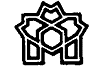 دانشگاه علامه طباطبائی
معاونت پژوهشیپرسشنامه درخواست تأسيس و يا تبديل واحدهاي پژوهشي دانشگاهی 
 برای تأسیس و هر گونه تغییر در گروه پژوهشی مستقلتاریخ درخواست: ......./..../...........   1- مشخصات واحد پژوهشی مورد درخواست:1-1 نوع واحد:گروه پژوهشی 		مركز تحقیقات 		پژوهشكده 		آزمایشگاه تحقیقاتی 		  1-2- زمينه‌ اصلي فعاليت:رشتۀ علمی: .................... گرایش: .....................            2.    حوزه بینرشتهای: ..................................  1-3- نوع و درصد فعاليت: *بنيادي	درصد:	          	*كاربردي	درصد:	      	*توسعه‌اي	درصد:1-4- نام انتخابی واحد پژوهشی: ............................................................................................................تذکر: نام از دو بخش تشکيل مي‌شود: بخش اول که نشان‌دهنده نوع واحد پژوهشي است. (گروه پژوهشي يا ...........) بخش دوم نشان‌دهنده موضوع فعاليت واحد پژوهشي است. (موضوع فعالیت باید محدود باشد)مثال:اطلاعات مورد تأیید است.نام و نام خانوادگي پیشنهاددهنده:تاریخ و امضاء:2- فضا و امکانات واحد پژوهشی:3- اهداف3-1- عنوان گروه پژوهشی:3-2- مأموریت:3-3- اهداف بلند مدت (5 ساله)گروه پژوهشی:3-4- اهداف کوتاه مدت(2 ساله) گروه پژوهشی:اطلاعات مورد تأیید است.نام و نام خانوادگي پیشنهاددهنده:تاریخ و امضاء:4- پژوهشگرانتذکر: اطلاعات خواسته شده در این قسمت(بند4) مطابق ماده 5 آیین‌نامه تکمیل شود.توضيح: 1- لازم است از میان پژوهشگران معرفی شده یک نفر به عنوان پژوهشگر شاخص با تخصص مرتبط با اهداف گروه معرفی شود.3- در مورد پژوهشگرانی که محل کار اصلی آنها واحد پژوهشی یا دانشگاه متبوع نیست، محل خدمت اصلی ذکر شود.4- براي درج اسامي، در فایل الکترونیکی، سطرهای جدول را به میزان لازم افزایش دهید.5- در جدول فوق، به ترتیب پژوهشگر شاخص، پژوهشگران تماموقت و پارهوقت درج شوند. در مورد اعضای هیأت علمی دانشگاه که با حکم مأموریت از سوی رئیس دانشگاه با گروه همکاری میکنند، در ستون پارهوقت (50%) درج شود.مدارک پژوهشگران معرفی شده (فقط فايل الكترونيكي) شامل:1- آخرين مدرک تحصيلي 2- آخرين حکم استخدامي 3- رزومه پژوهشگر به زبان فارسي (با برجسته نمودن موارد مرتبط با حوزه فعالیت واحد پژوهشی) فایل word 4- مستندات رزومه (شامل: صفحه اول قرارداد/ قراردادهای پژوهشی + گواهی حسن انجام کار پروژههای انجامشده از کارفرما، صفحه اول مقالات چاپ شده + صفحه اول مجله‌اي كه مقاله را به چاپ رسانده است، گواهی ثبت اختراع-در صورت ارائه اختراع)تذكر:مدارك اشاره شده براي هر پژوهشگر را در يك پوشه الکترونیکی به نام پژوهشگر و به تفکیک مدارک خواسته شده ارائه نماييد.مستندات رزومه هر پژوهشگر را فقط منطبق با موارد خواسته شده در آییننامه ارائه نماييد. اطلاعات مورد تأیید است.نام و نام خانوادگي پیشنهاددهنده:تاریخ و امضاء:نوع واحد پژوهشیمأموریت/موضوع فعالیتگروه پژوهشی...فضای فیزیکی (متراژ)سایر امکاناتسایر امکاناترديفنام و نام خانوادگيآخرین مدرك تحصيلي و مرتبه و پایه علميآخرین مدرك تحصيلي و مرتبه و پایه علميآخرین مدرك تحصيلي و مرتبه و پایه علمينوع همکارینوع همکاریمحل خدمت فعلیعنوان گروه پژوهشی پیشنهادیرديفنام و نام خانوادگيآخرین مدرك تحصيلي و مرتبه و پایه علميآخرین مدرك تحصيلي و مرتبه و پایه علميآخرین مدرك تحصيلي و مرتبه و پایه علميتمام وقتپاره وقتمحل خدمت فعلیعنوان گروه پژوهشی پیشنهادیرديفنام و نام خانوادگيرشته و گرایشمرتبهپایهتمام وقتپاره وقتمحل خدمت فعلیعنوان گروه پژوهشی پیشنهادی1پژوهشگر شاخص2345